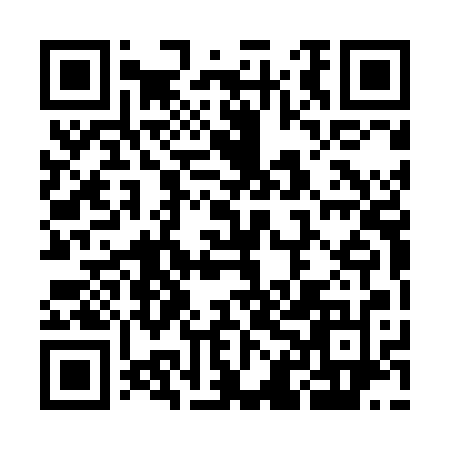 Ramadan times for Ibaraki, JapanMon 11 Mar 2024 - Wed 10 Apr 2024High Latitude Method: NonePrayer Calculation Method: Muslim World LeagueAsar Calculation Method: ShafiPrayer times provided by https://www.salahtimes.comDateDayFajrSuhurSunriseDhuhrAsrIftarMaghribIsha11Mon4:504:506:1412:083:296:026:027:2112Tue4:494:496:1312:073:306:036:037:2213Wed4:474:476:1112:073:306:046:047:2314Thu4:464:466:1012:073:306:056:057:2415Fri4:444:446:0812:073:316:056:057:2416Sat4:434:436:0712:063:316:066:067:2517Sun4:424:426:0612:063:316:076:077:2618Mon4:404:406:0412:063:326:086:087:2719Tue4:394:396:0312:053:326:096:097:2820Wed4:374:376:0112:053:326:096:097:2921Thu4:364:366:0012:053:336:106:107:3022Fri4:344:345:5912:053:336:116:117:3123Sat4:334:335:5712:043:336:126:127:3124Sun4:314:315:5612:043:336:136:137:3225Mon4:304:305:5412:043:346:136:137:3326Tue4:284:285:5312:033:346:146:147:3427Wed4:274:275:5212:033:346:156:157:3528Thu4:254:255:5012:033:346:166:167:3629Fri4:244:245:4912:023:356:176:177:3730Sat4:224:225:4812:023:356:176:177:3831Sun4:214:215:4612:023:356:186:187:391Mon4:194:195:4512:023:356:196:197:402Tue4:174:175:4312:013:356:206:207:413Wed4:164:165:4212:013:356:216:217:424Thu4:144:145:4112:013:366:216:217:435Fri4:134:135:3912:003:366:226:227:446Sat4:114:115:3812:003:366:236:237:447Sun4:104:105:3712:003:366:246:247:458Mon4:084:085:3512:003:366:246:247:469Tue4:074:075:3411:593:366:256:257:4710Wed4:054:055:3311:593:376:266:267:48